Муниципальное бюджетное общеобразовательное учреждение«Курумканская средняя общеобразовательная школа №2»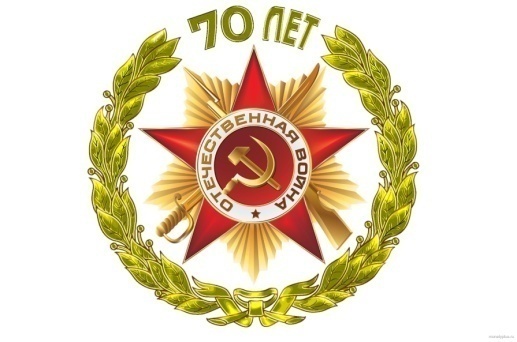 Вахта Памяти,посвященная 70-й годовщине Победы в Великой Отечественной войне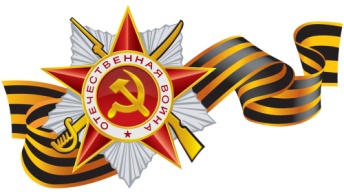                                                   Февраль, 2015г                                                с. КурумканСценарий смотра художественной самодеятельности «Нам завещаны память и слава», посвященного 70-летию Победы в Великой Отечественной войнеДата проведения: 07.04.15. в 10.00 часовМесто проведения: РКДЦВедущие: Мунхоева Ж., Ламуев Б.Оборудование: аудио -  видео аппаратура, фонограммы, построить постаменты для свечей и табличек.Оформление:   на сцене - по бокам сцены – георгиевская лента из шаров;папки для ведущих, костюмы;программа концерта;оборудование по сценарию, по этапам.Слайдовая презентация ХОД ПРАЗДНИКА:Перед началом концерта звучат военные песни.Выход ведущих. ФанфарыВыход ведущих. ФанфарыВыход ведущих. ФанфарыВедущий 2Здравствуйте, уважаемое жюри!Мы рады приветствовать вас  на районном  смотре художественной самодеятельности Курумканской общеобразовательной школы №2  «Нам завещаны память и слава»,   посвященном 70-летию со дня Победы в Великой Отечественной Войне.Ведущий 2Здравствуйте, уважаемое жюри!Мы рады приветствовать вас  на районном  смотре художественной самодеятельности Курумканской общеобразовательной школы №2  «Нам завещаны память и слава»,   посвященном 70-летию со дня Победы в Великой Отечественной Войне.Ведущий 1Течет река времени… 70 лет назад была одержана победа в Великой Отечественной войне. Казалось бы, надо навечно забыть, похоронить войну, но память наша не даст сделать этого. Ведущий 2И гордость, и радость, и слезы,  боль невозвратных потерь – все соединилось в нашей Великой Победе… Ведущий 1Сегодня, мы знаем, какой страшной была цена этой Победе. Война шла не на жизнь, а на смерть. В суровые дни борьбы с врагом наш народ твердо верил в победу.Ведущий 2Память, память за собою позовиВ те далекие промчавшиеся дниТы друзей моих погибших оживи,А друзьям живущим молодость верни.Ведущий 1Память, память, ты же можешь, ты должнаНа мгновенье эти стрелки  повернутьЯ хочу не просто вспомнить имена,Я хочу своим друзьям в глаза взглянуть.Ведущий 2Мы сегодня собрались, чтобы сказать, что мы помним, Ведущий 1что мы благодарны советскому солдату,Ведущий 2…что мы склоняем перед их мужеством головы.Включается музыка.  Звучит вальс. (Песня «На сопках Манжурии») Музыка звучит громко.ВАЛЬС ВЫПУСКНИКОВ, 3 ПАРЫ ТАНЦУЮТВключается музыка.  Звучит вальс. (Песня «На сопках Манжурии») Музыка звучит громко.ВАЛЬС ВЫПУСКНИКОВ, 3 ПАРЫ ТАНЦУЮТВключается музыка.  Звучит вальс. (Песня «На сопках Манжурии») Музыка звучит громко.ВАЛЬС ВЫПУСКНИКОВ, 3 ПАРЫ ТАНЦУЮТВедущий1 за кулисами (на фоне вальса)Июнь… Клонился к вечеру закатИ белой ночи разливалось море,И раздавался звонкий смех ребятНезнающих, неведающих горя. Слайд 11 О первом выпуске(Музыка звучит тише, пары продолжают танцевать)Июнь… Тогда еще не знали мыСо школьных вечеров шагая, Что завтра будет первый день войны,А кончится она лишь в сорок пятом, в мае (МУЗЫКУ ПРЕРЫВАЕТ ФОНОЗАПИСЬ С ГОЛОСОМ ЛЕВИТАНА)За кадром(голос Левитана – громко, постепенно затихает и на фоне голоса….)     (пары перестраиваются: юноши и девушки)(мальчики строевым шагом уходят, девушки машут им Звучит марш «Прощание Славянки»)- на сцене темно, прожектором освещается девушки и юноши по краю сцены. В это время на сцене готовится 9б классМальчики одевают треуголки, медленно смотря за горизонт встают в строй. Девочки со слезами на глазах повязывают платки на голову. Треуголки и платки должны быть заряжены заранее в карманах штанов, в платье. Мальчики одевают треуголки, медленно смотря за горизонт встают в строй. Девочки со слезами на глазах повязывают платки на голову. Треуголки и платки должны быть заряжены заранее в карманах штанов, в платье. Мальчики одевают треуголки, медленно смотря за горизонт встают в строй. Девочки со слезами на глазах повязывают платки на голову. Треуголки и платки должны быть заряжены заранее в карманах штанов, в платье. Ведущий  1Сразу после выпускного бала ушли на фронт    юноши  из первого выпускного класса нашей школы.Ведущий 2Вместо мела взяли в руки автоматы те, кто сеял разумное, доброе, вечное. Первыми из школы на фронт ушли замечательные и талантливые педагоги.Ведущий 2 (за кулисами)Были тысячи незавершенных дел,Были недопеты сотни песен. Но набат тревожный прогудел В самый лучший,  в самый летний месяцВедущий 1 (за кулисами)И мечты отложив, словно книжки,Сузив лбы в узких складках морщин,Уходили на подвиг мальчишкиПо пути превращаясь в мужчин.Ведущий 2 (за кулисами)ИНСЦЕНИРОВКА ПЕСНИ   «В ЗЕМЛЯНКЕ»(Дашиев Е.В. исполняет песню, один боец пишет письмо,  на фоне музыки слова за кулисамиНа улице полночь.Свеча догорает.Высокие звёзды видны.Ты пишешь мне письма, моя дорогая,В пылающий адрес войны. В стороне стоит девочка (_______________), освещенная прожектором, и читает письмо от отца. В фонозаписи звучит текст письмаВ фонозаписи звучит текст письмаВ фонозаписи звучит текст письмаВедущий 1(за кулисами)Юные безусые герои,                                                             Юными остались вы навек.                             Перед вашим вдруг ожившимстроем                                     Мы стоим, не поднимая век.  (на сцене приглушить свет, участники инсценированной песни  уходят)Ведущий 2Какие б песни мы не пели,Поем мы песни той войны,Давно не носят уж шинели,Но помнить  все о них должны!Ведущий 1Все помнится, ничто не позабытоВсе помнится, никто не позабытИ днем и ночью в чаше из гранитаСвятое пламя трепетно горит.Песня «А закаты алые»Кулисы закрываются. Идет запись голосов павшихВ это время строится хор учителей и учащихсяКулисы закрываются. Идет запись голосов павшихВ это время строится хор учителей и учащихсяКулисы закрываются. Идет запись голосов павшихВ это время строится хор учителей и учащихсяХор «Бухенвальдский набат»Закрываются кулисыВедущий 1 (за кулисами)Война была. Пожелтевшие треугольники  этому доказательство. Это фронтовые письма. Их писал мой прадедушка … моей прабабушке … Когда он ушёл на фронт, его дочь только родилась. Он спрашивал в письме: "Агукает ли моя доченька?" Увидеть дочь ему так и не удалось. Моя прабабушка получила лишь похоронку.Батоева Валя Стихи «Летела с фронта похоронка» читает перед кулисами.Кулисы открываютсяПесня «Байсын шулуун» Малакшинова Туяна Литературно - музыкальная композицияВедущий 1Война закончилась. И заживают раны,И в День Победы по восторженной земле, Блестя наградами, шагают ветераны, Фронтовики, герои, совесть наших дней. Ведущий 2Война закончилась. Но с каждым годом Редеет славная гвардейская родня,И все цветы свои весна в венок вплетает И с ним склоняется у Вечного огня! Ведущий 1Война закончилась. Но память поколений, Как фронтовая дружба, вечна и тверда. Нас никогда, никто не ставил на колени И не поставит ни за что и никогда!Ведущий 2Война закончилась. Но песней опаленной Над каждым домом до сих пор она кружит, И не забыли мы, что двадцать миллионов Ушли в бессмертие, чтоб нам с тобою жить. Ведущий 1Война закончилась. И пушки замолчали. И годы сгладили великую беду. И мы живем. И мы опять ВЕСНУ встречаем.Дуэт Орлов М. и Санжиева Н. Песня «О той весне»Дуэт Орлов М. и Санжиева Н. Песня «О той весне»Дуэт Орлов М. и Санжиева Н. Песня «О той весне»Ведущий 2Весна и победа. Дни песни и света,
Два солнечных, дивно скрещенных луча.
Два счастья. Два светлых, два ярких букета,
Завязанных крепкой тесьмой кумача.Танец «Катюша»Кулисы закрываются. В это время строится детский хорКулисы закрываются. В это время строится детский хорКулисы закрываются. В это время строится детский хорВыходит Дашиев Виталий и читает стихи.Выходит Дашиев Виталий и читает стихи.Выходит Дашиев Виталий и читает стихи.Занавес открывается. Построен хор учащихся 5-7 классовЗанавес открывается. Построен хор учащихся 5-7 классовЗанавес открывается. Построен хор учащихся 5-7 классовХор учащихся 5-7 классов «Нам этот мир завещано беречь»Ведущий 1Мир – это лучшее слово на свете,
Взрослые к миру стремятся и дети,
Птицы, деревья, цветы на планете.
Мир – это главное слово на свете!!!Ведущий 2Мы хотим, чтоб на нашей планете
Никогда не печалились дети.
Чтоб не плакал никто, не болел,
Только б хор наш ребячий звенел.Чтоб навек все сердцами сроднились,
Доброте чтобы все научились.
Чтоб забыла планета Земля,
Что такое вражда и война!!!ВМЕСТЕ:До новых встреч!